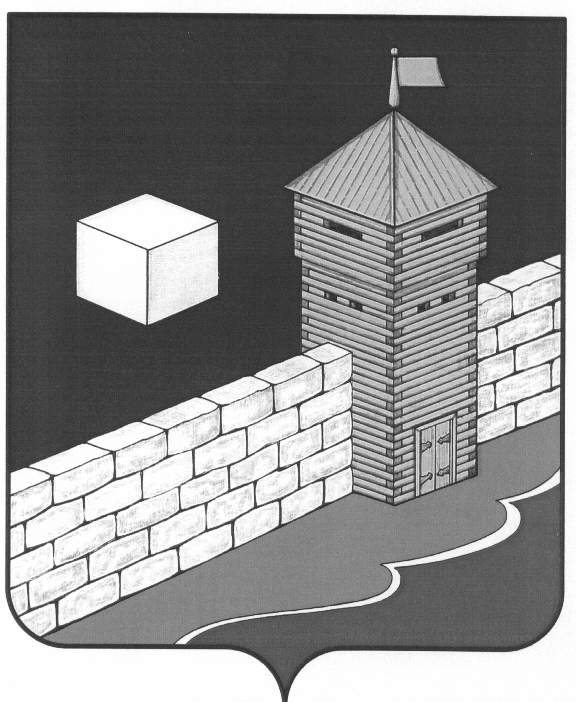 АДМИНИСТРАЦИЯ ЕТКУЛЬСКОГО МУНИЦИПАЛЬНОГО РАЙОНАПОСТАНОВЛЕНИЕ28.04.2017 г.  №  195              с. ЕткульО        введении       особого противопожарного режима на территории Еткульского муниципального районаВ связи с сохранением высокой пожарной опасности в лесах, в целях предупреждения и тушения лесных пожаров на территории Еткульского муниципального района в 2017 году, в соответствии со статьёй 30 Федерального закона от 21 декабря 1994 года № 69 - ФЗ «О пожарной безопасности», в целях защиты населения и территории района от пожаров,        администрация Еткульского муниципального района ПОСТАНОВЛЯЕТ:1. Ввести на территории Еткульского муниципального района особый противопожарный режим.2. Ограничить пребывание граждан и въезд транспортных средств на территории лесов Еткульского муниципального района на срок до 18 мая 2017 года.3. Производство работ и проведение мероприятий в лесах на территориях Еткульского муниципального района согласовывать с Еткульским  территориальным отделом ЧОБУ «Шершнёвское лесничество».4. Главам сельских поселений организовать работу патрульных групп на территории поселений.5. Патрульно-контрольной группе Еткульского муниципального района (ОНДиПР № 12, ОГУ «ООПТ по Челябинской области», Еткульский территориальный отдел ЧОБУ «Шершнёвское лесничество», ОМВД России по Еткульскому району) обеспечить контроль за соблюдением правил пожарной безопасности в лесах Еткульского муниципального района,  в выходные и праздничные дни организовать патрулирование этих территорий.6. МКУ «ЕДДС Еткульского муниципального района» (2-29-27) принимать обращения граждан по вопросу ограничения пребывания граждан в лесах и въезда в них транспортных средств.7. Отделу информационных технологий опубликовать настоящее постановление в официальных средствах массовой информации. 8. Организацию выполнения и контроль за исполнением настоящего постановления возложить на первого заместителя главы района А.Н. Константинова.Глава Еткульского муниципального района                                              В.Н. Головчинский